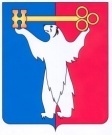 АДМИНИСТРАЦИЯ ГОРОДА НОРИЛЬСКАКРАСНОЯРСКОГО КРАЯПОСТАНОВЛЕНИЕ 03.08.2017			                    г. Норильск			                        № 310О внесении изменений в постановление Администрации города Норильска от 18.05.2012 № 176В целях урегулирования отдельных вопросов по установлению выплат, входящих в состав денежного содержания муниципальных служащих Администрации города Норильска, ПОСТАНОВЛЯЮ:  1. Внести в Положение о процедуре установления выплат, входящих в состав денежного содержания муниципальных служащих Администрации города Норильска, утвержденное постановлением Администрации города Норильска от 18.05.2012 № 176 (далее – Положение), следующие изменения:1.1. Абзац первый пункта 2.2.1 Положения изложить в следующей редакции:«2.2.1. Предложения об установлении ежемесячной надбавки за особые условия муниципальной службы муниципальным служащим вместе с обоснованием до 20 числа текущего месяца представляются с пометкой «Сведения конфиденциального характера» в запечатанном конверте в адрес Управления по персоналу со Сведениями о доходах муниципальных служащих (приложение 1 к настоящему Положению) в отношении муниципальных служащих всех структурных подразделений (кроме Снежногорского территориального управления) за подписью:».1.2. В пунктах 2.2.4, 2.2.5 Положения слова «и отдел финансирования» исключить.1.3. В пункте 2.2.5 слова «приложениям 3.1 и 3.2» заменить словами «приложению 3».1.4. Дополнить Положение новым пунктом 2.2.7 следующего содержания: «2.2.7. Предложения, представленные в соответствии с пунктом 2.2.1 настоящего Положения в адрес Управления по персоналу, в отношении муниципальных служащих аппарата Администрации после согласования их Управлением по персоналу направляются в отдел финансирования в срок до 25 числа текущего месяца для подготовки проекта соответствующего распоряжения Администрации.».1.5. Пункт 2.2.7 Положения считать пунктом 2.2.8 и изложить его в следующей редакции:«2.2.8. Управление по персоналу и отдел финансирования 1 числа месяца, следующего за отчетным, готовят проекты соответствующих распоряжений Администрации, которые подлежат согласованию с заместителем Руководителя Администрации по экономике и финансам, и направляют их Руководителю Администрации.».1.6. Абзац первый пункта 6.5.1 Положения изложить в следующей редакции:«6.5.1. Предложения об установлении размеров премии по результатам работы конкретным муниципальным служащим до 20 числа текущего месяца представляются с пометкой «Сведения конфиденциального характера» в запечатанном конверте в адрес Управления по персоналу в отношении муниципальных служащих всех структурных подразделений (кроме Снежногорского территориального управления) за подписью:».1.7. В пунктах 6.5.4, 6.5.5 Положения слова «и отдел финансирования» исключить.1.8. В пункте 6.5.5 слова «приложениям 3.1 и 3.2» заменить словами «приложению 3».1.9. Дополнить Положение новым пунктом 6.6 следующего содержания: «6.6 Предложения, представленные в соответствии с пунктом 6.5.1 настоящего Положения в адрес Управления по персоналу, в отношении муниципальных служащих аппарата Администрации после согласования Управлением по персоналу направляются в отдел финансирования в срок до 25 числа текущего месяца для подготовки проекта соответствующего распоряжения Администрации.».1.10. Пункт 6.6 Положения считать пунктом 6.7 и изложить его в следующей редакции:«6.7. Управление по персоналу и отдел финансирования 1 числа месяца, следующего за отчетным, готовят проекты соответствующих распоряжений Администрации, которые подлежат согласованию с заместителем Руководителя Администрации по экономике и финансам, и направляют их Руководителю Администрации.».1.11. Пункт 6.7 Положения считать пунктом 6.8.1.12. Приложения 3.1, 3.2 к Положению исключить.1.13. Дополнить Положение приложением 3 в редакции согласно приложению к настоящему постановлению.2. Опубликовать настоящее постановление в газете «Заполярная правда» и разместить его на официальном сайте муниципального образования город Норильск.И.о. Руководителя Администрации города Норильска                              А.П. МитленкоНаправляются в Управление по персоналу до 1 числа месяца, следующего за отчетнымПредложения об установлении размеров надбавки за особыеусловия муниципальной службы и премии по результатам работымуниципальных служащих (руководителей) структурныхподразделений Администрацииза _______________ 20__ года                                                              (месяц)    Наименование должности __________ ____________ «__» _________ 20__ года                          		         (подпись)        Ф.И.О.Приложение к постановлениюАдминистрации города Норильскаот 03.08.2017 №310Приложение 3 к Положению о процедуре установления выплат,входящих в состав денежногосодержания муниципальныхслужащих Администрациигорода Норильска, утвержденномупостановлением Администрациигорода Норильска от 18.05.2012 №176Наименование структурного подразделенияФ.И.О. работникаПредложение о размере, %Предложение о размере, %ПримечаниеНаименование структурного подразделенияФ.И.О. работниканадбавка за особые условия муниципальной службыпремия по результатам работыПримечаниеФинансовое управлениеУправление имуществаУправление потребительского рынка и услугУправление жилищного фондаУправление жилищно-коммунального хозяйстваУправление социальной политикиУправление по делам гражданской обороны и чрезвычайным ситуациямУправление по делам культуры и искусстваУправление по спортуУправление общего и дошкольного образованияКайерканское территориальное управлениеТалнахское территориальное управлениеКонтрольно-ревизионный отделПравовое управлениеМобилизационный отделОтдел финансирования, учета и отчетностиУправление экономики, планирования и экономического развитияУправление по персоналуУправление по градостроительству и землепользованиюУправление городского хозяйстваОтдел опеки и попечительства над несовершеннолетнимиОтдел охраны трудаОтдел по делам несовершеннолетних и защите их правУправление информатизации и связиУправление обеспечения деятельностиОтдел обращений граждан и внешних взаимодействийОтдел правового обеспечения земельных и имущественных отношенийУправление по молодежной политике и взаимодействию с общественными объединениями